تحت رعاية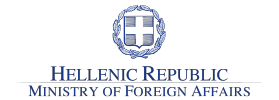 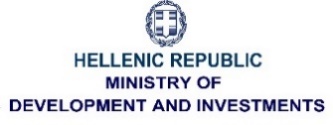 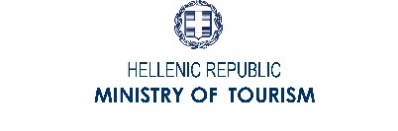 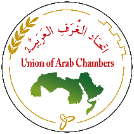 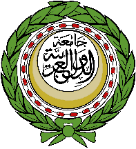 التصور العام:يـأتي انـعقـاد "المنـتدى الاقتصادي العـربـي اليونـاني الثـامن" المـقرر في 27-28 نـوفمبر/ تـشريـن الثـاني 2019، متزامناً مع الذكرى الأربعين لتأسيس الغرفة العربية اليونانية، وفي ظل بوادر مشـــجعة في ارتفاع ميزان التبادل التجاري بين اليونان والدول العربية وحركة زيارات الوفود التجارية بين الجانبين، مع اهتمام  بعض المستثمرين العرب في سوق العقار في اليونان، ومن المؤشرات الإيجابية بأن تحقق اليـونان هــذا العام نمواً إقتصادياً، ولعل زيادة التدفقات الاســتثمارية إليها وحركة السياحة تصب في هذا الاتجاه وتســـهم في تحقيق النمو المتوقع. إنـنا في الغـرفة العـربية اليـونانية نسعى لـتـقديـم كل ما هو جديد وما من شأنـه ان يـضيف بـعداً إيجابياً نـحو تـوطيد آفـاق التـعاون العربـي اليـوناني. في هذا المنتدى سـنولي تـركيزاً خـاصاً على مشـاريع إعادة الإعـمار وتـحديـث البـنية التـحتية في كل من سـوريـة، والعـراق، ولـيبيـا واليـمن، وسـيقدم لـذلك المعنيون بـشؤون إعـادة الإعمـار في هذه الـدول، مع مـشاركة المـختصين من الجـانبين العربي واليوناني. كـما يـولي المنتدى إهتـمامـاً خاصاً لموضوع تمكين المرأة في سوق العمل وعرض تجارب وقصص رائـدات ورواد الأعـمال من الجـانبين بـهدف إتـاحة الفـرصة للمـشاركين لـتبادل الأفكار والـخـبرات والـدخـول في شراكـات عملية فيما بينهم. تـتضمن مـحـاور هذا المـنتدى قطـاعات فعالة وذات اهتمام مشترك لدى الجانبين في السياحة وسوق العقار وفي الملاحة والموانئ. يـقدم لكل هذه الـمواضيـع متـحدثـون من ذوي الـعلاقـة في صنـع القرار وأولئك مِمَّن لهم بـاع طـويـل في هذه المجـالات. إن تـزامن إنـعقـاد هذا المنـتدى والذكرى الأربـعين لتأسيس الـغرفة العـربية اليـونانية يـضفـي أهمـية خـاصة لـهذا الحـدث، ولـهذا فإن التـحضير قـائم لـضمان مـشاركة مـتـميزة وواسـعة من العـالم العربي وتـقديم مـواضيع ومـحاور ذات إهتمام مشترك للجانبين مع تنظيم لقاءات العمل الثنائية المباشرة بين رجال الأعمال العرب ونـظرائهم الـيونانيين في كـافة قـطاعـات العمل.مستوى الحضور: الــوزراء والمسؤولين الحكوميين من الجانبين، الســفراء العـــرب، رؤساء الاتحـادات والغرف العربيـة وأعضـــاء الغرفة العربية اليونانية، كبار رجال الأعمال العرب واليونانيين، مع حضور مهني ذو صفة عالية من الخبراء في قطاعات الملاحة وصناعات الموانئ والصناعات الغذائية ومشاركة مميزة من المعنيين في قطاع المشاريع وتحديث البنية التحتية ومشاركة فعالة من ســيدات ورائدات ورواد الأعمال من الجانبين العربي واليوناني. محاور وقطاعات المنتدى:التطورات في قطاع الملاحة، الفرص والإمكانات المستقبلية.  تطوير الموانئ والخطط الاستثمارية المعروضة لإدارتها في اليونان والعالم العربي. سبل وفرص تمكين المرأة في قطاع الاعمال وتقديم عن تجارب رائدات ورواد           الاعمال في اليونان والعام العربي.مناقشة مفتوحة.عرض خطط ومشاريع إعادة الاعمار وتحديث البنية التحتية في الدول المتضررة من الحرب (العراق، ليبيا، سورية واليمن). الآفاق المستقبلية للسياحة والفرص الاستثمارية التي يقدمها سوق العقار في اليونان. 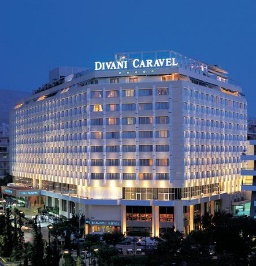 المكان: فندق ديفاني كارافيل في أثينا (خمس نجوم) (www.divanicaravelhotel.com)لغتي المنتدى: العربية واليونانية (ترجمة فورية) التغطية الاعلامية للمنتدى:تحت رعاية التلفزيون الحكومي اليوناني والصحف العربية والصحف اليونانية ومراسليالفضائيات العربية وأجهزة البث الإعلامية في اليونان والموقع الإلكتروني للغرفة. مطبوعات المنتدى (باللغة الإنكليزية): الكتيب الرئيسي للمنتدىعدد خاص من نشرة نشاطات الأعضاء بهذه المناسبةالبرنامج المبدئي:الاربعـاء 27 نوفمبر/تشرين الثاني 2019 10:00-11:00	   الاستقبال والتسجيل11:00-11:30	   حفـل الافتتـاح11:30-12:45	   الجلسة الأولى: التطورات في قطاع الملاحة، الفرص والإمكانات المستقبلية 12:45-14:00	   الجلسة الثانية: تطوير الموانئ والخطط الاستثمارية المعروضة لإدارتها في    اليونان والعالم العربي 14:00-14:45     استراحة وتواصل بين المشاركين14:45-16:00	   الجلسة الثالثة: سبل وفرص تمكين المرأة في قطاع الاعمال وتقديم عن    تجارب رائدات ورواد الاعمال في اليونان والعالم العربي16:00-17:30 	    مناقشة مفتوحة.الخميس 28 نوفمبر/تشرين الثاني 201909:00		   الاستقبال والتسجيل09:30 	   عرض وتقديم قطاعات المشاركين العرب واليونانيين للقاءات الثنائية09:45-11:15	   الجلسة الرابعة: عرض خطط ومشاريع إعادة الاعمار وتحديث البنية التحتية     في الدول المتضررة من الحرب (العراق، ليبيا، سورية واليمن)11:15-11:45    استراحة وتواصل بين المشاركين11:45-13:00	   الجلسة الخامسة: الآفاق المستقبلية للسياحة والفرص الاستثمارية التي يقدمها    سوق العقار في اليونان 13:00-14:00	   غداء خفيف وتواصل ما بين المشاركين 14:00 -16:00    اللقاءات الثنائية B2B بين رجال الاعمال العرب ونظرائهم اليونانيين في   جميع القطاعات16:00		   انتهاء اعمال المنتدىالبرنامج المسائي: حفل عشاء احتفاء بالذكرى الاربعين لتأسيس الغرفة العربية اليونانية.  19:30 		 استقبال الضيوف20:00		 كلمة الغرفة العربية اليونانية20:10		 كلمة ضيف الشرف معالي الأستاذ كرياكوس ميتسوتاكيس، رئيس الوزراء، الجمهورية اليونانية*20:30		 حفل العشاء وبرنامج الاحتفال بالذكرى الاربعين* بانتظار التأكيد.